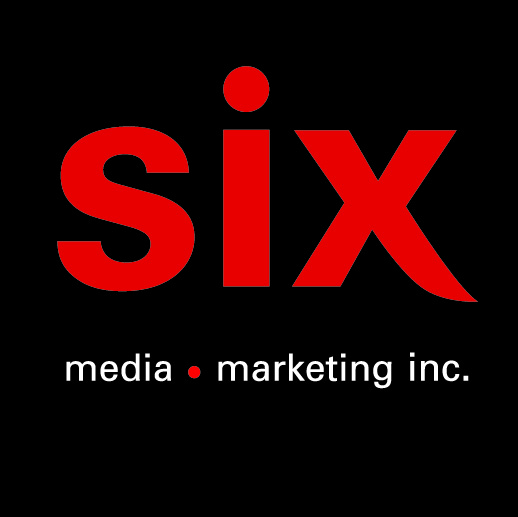 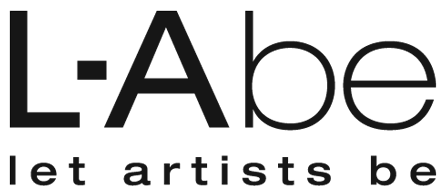 DrogueDrogue – Le EP éponyme disponible le 5 février via L-A be« Les ingrédients contenus dans DROGUE sont puissants, efficaces et imprévisibles. Soyez avertis que nous ne sommes pas responsables des pertes de conscience ou des vols d’identités lors de nos concerts.Tous pour DROGUE, DROGUE pour tous! » - Ludwig WaxMontréal, janvier 2021 - La supposée mort du ROCK a été grandement exagérée. La preuve?Drogue. Le band. Pas ce à quoi vous pensez…Alliage indestructible de joueurs incontournables issus de la scène rock montréalaise des années 2000, le super-groupe DROGUE est composé de Ludwig Wax - Voix (Le Nombre, Démolition), Fred Fortin - Basse (Galaxie, Gros Méné), Pierre Fortin - Batterie & Percussions (Galaxie, Gros Méné, Les Dales Hawerchuk), Stéphane Papillon - Guitare Électrique & Back-vocals (Papillon), et Jean Sébastien Chouinard - Guitare Électrique (Charlebois, Gros Méné, Papillon).Le premier EP éponyme sera disponible le 5 février via L-A be.Détonateur prêt à exploser, DROGUE c’est une force de frappe, une critique sociale, de l’Entertainment pur et brut qui arrache tout. C’est un mirage, une forte hallucination, une maladie incurable. C’est le ROCK fort, trop fort qui fait se coucher trop tard, qui provoque des convulsions, qui assure qu’on ne retient pas la leçon et que ça recommencera encore et encore.C’est par ennui de mettre trop de guitares et trop d’amplis dans un truck pour aller jouer trop fort quelque part que le groupe DROGUE apparaît. Amis de longue date, Stéphane Papillon et Jean Sébastien Chouinard avaient envie de ramener le rock énergique, revendicateur et explosif dans un paysage où le style a pris une tangente un peu plus cérébrale depuis quelques années. C’est ainsi, en invitant Fred Fortin et Pierre Fortin à se joindre à l’exaltation, que le groupe décide de se parker au studio Tone Bender pour travailler sur ce qui deviendra leur premier EP, intitulé « DROGUE ». Fortement inspirés des Hives, des Sonics et d’Iggy Pop avec leur rock décapant, DROGUE sature ses guitares autant que possible avant d’envoyer quelques esquisses à Ludwig Wax qui viendra compléter le cocktail. Le chanteur renommé pour ses prestations scéniques déchaînées et téméraires se joint à Jean-Philippe Roy qui viendra lui prêter main forte pour l'écriture des textes de ce premier EP et confirmera le ton désinvolte, corrosif et dadaïste de DROGUE. « DROGUE, est-ce une cure ou un traitement? Une dose qui sauve ou la dose qui tue? Drogue c’est le poison ou l’antidote? Peut-on vraiment se passer de DROGUE ? » - Ludwig WaxDROGUE De la poudre aux yeux (3:01) La même médecine (3:07)À prendre ou à laisser (3:05) L’aube ou le crépuscule (3:27) La loi de la gravité (2:58)Source : L-A beInformation : Simon Fauteux / Patricia Clavel